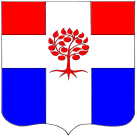 Администрациямуниципального образования  Плодовское сельское поселение муниципального образования Приозерский муниципальный район Ленинградской областиП О С Т А Н О В Л Е Н И Еот  12 сентября 2017  года                                № 249   В соответствии с Федеральным законом от 27.07.2010 года № 210-ФЗ «Об организации предоставления государственных и муниципальных услуг», Федеральным законом от 06.10.2003 года № 131-ФЗ «Об общих принципах организации местного самоуправления в Российской Федерации», Решением от 13.11.2015 № 42 «Об утверждении перечня муниципальных услуг, оказываемых администрацией муниципального образования Плодовское сельское поселение, с элементами межведомственного и межуровневого взаимодействия», Решением от 29.01.2016 № 61 «О внесении изменений в перечень муниципальных услуг, оказываемых администрацией муниципального образования Плодовское сельское поселение, с элементами межведомственного и межуровневого взаимодействия, утвержденный решением Совета депутатов муниципального образования Плодовское сельское поселение от 13.11.2015г. № 42», руководствуясь Земельным кодексом РФ, Уставом муниципального образования Плодовское сельское поселение, администрация муниципального образования Плодовское сельское поселение ПОСТАНОВЛЯЕТ:1. Утвердить административный регламент по предоставлению муниципальной услуги «Предоставление земельных участков, находящихся в собственности муниципального образования Плодовское сельское поселение, в собственность (за плату/бесплатно), аренду, безвозмездное пользование, постоянное (бессрочное) пользование, без проведения торгов» (Приложение).2. Опубликовать настоящее постановление в средствах массовой информации, разместить в сети Интернет на официальном сайте муниципального образования Плодовское сельское поселение. 3. Постановление вступает в силу с момента его официального опубликования в средствах массовой информации.4. Контроль за исполнением настоящего постановления оставляю за собой.Глава администрации                                                                                            О. В. КустоваИсполнитель: Лапова Д. Ю., тел.: 8(81379) 96-145Разослано: дело – 2, прокуратура – 1,архитектура-1, отдел   землепользования-1.Об утверждении административного регламента по предоставлению муниципальной услуги «Предоставление земельных участков, находящихся в собственности муниципального образования Плодовское сельское поселение, в собственность (за плату/бесплатно), аренду, безвозмездное пользование, постоянное (бессрочное) пользование, без проведения торгов»